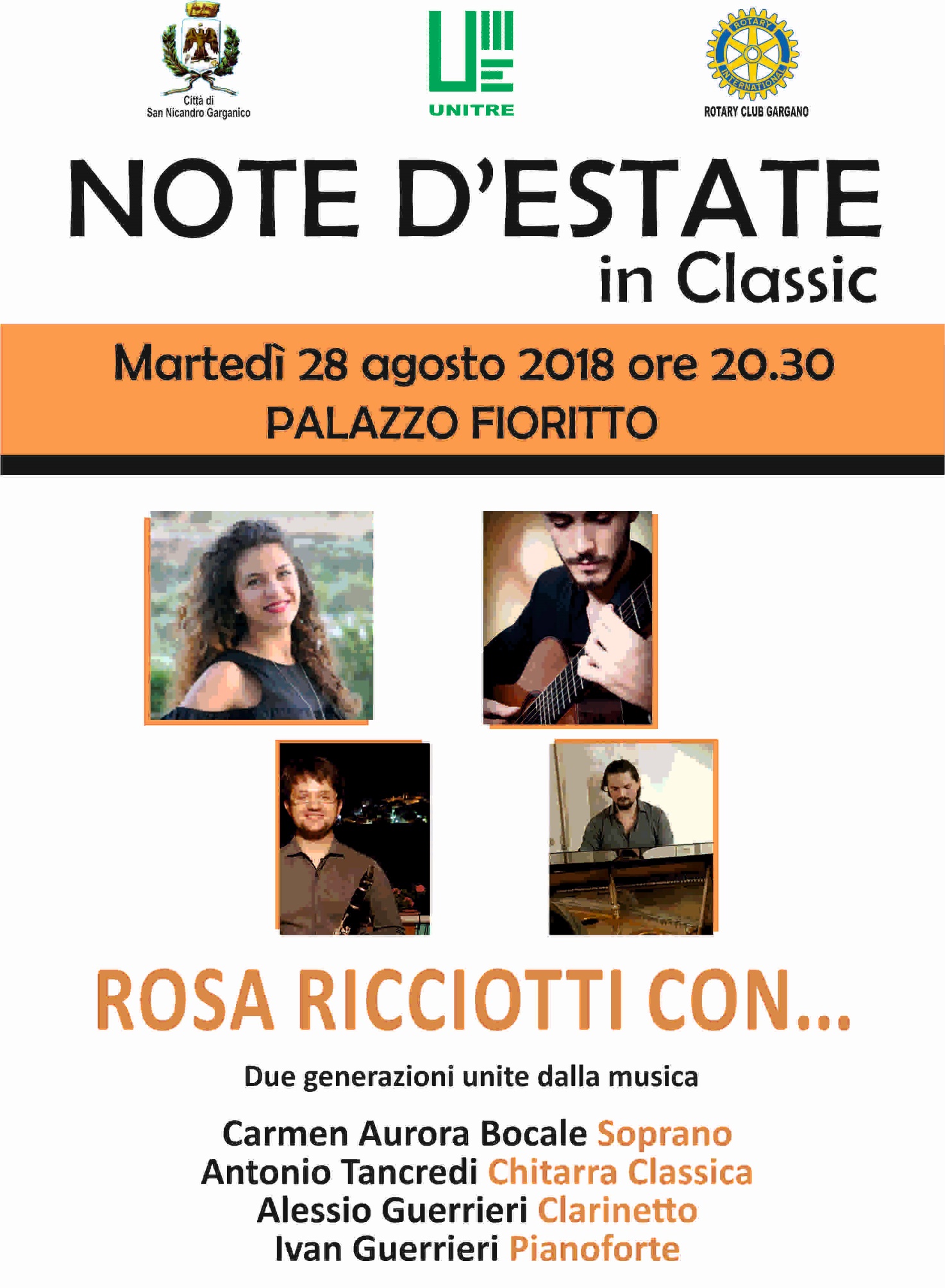 PROGRAMMACarl Maria von Weber Concerto op.72 n.2 – 1° e 2° tempoAlessio Guerrieri-clarinetto Ivan Guerrieri-pianoforteMauro Giuliani  Par che di giubilo-Alle mie tante lacrime-Confuso smarritoCarmen Aurora Bocale-soprano Antonio Tancredi-chitarraGiulio Regondi  Introduction et Caprice op. 23Antonio Tancredi-chitarraCarl Maria von Weber Concertino op.26Alessio Guerrieri-clarinetto Ivan Guerrieri-pianoforteOffenbach Barcarolle da “I Racconti di Hoffmann”Carmen Aurora Bocale-soprano Rosa Ricciotti-mezzoprano  Ivan Guerrieri-pianoforteJulie Massenet Adieu notre petit table da “Manon”Carmen Aurora Bocale-soprano  Ivan Guerrieri-pianoforteFrancesco Paolo Tosti ‘A vucchellaRosa Ricciotti-soprano Ivan Guerrieri-pianoforte Alessio Guerrieri-clarinettoGaetano Donizetti Me voglio fa ‘na casaRosa Ricciotti-soprano Ivan Guerrieri-pianoforteManuel De Falla Siete canciones popolares espagñolasAl pano moruno-Seguidilla murciana-Asturiana-Jota-Cancion-PoloRosa Ricciotti-soprano – Antonio Tancredi-chitarraGiacomo Puccini O mio babbino caro da “Gianni Schicchi”Carmen Aurora Bocale-soprano  Ivan Guerrieri-pianoforteGeorge Bizet Habanera da “Carmen”Rosa Ricciotti-soprano Ivan Guerrieri-pianoforte Alessio Guerrieri-clarinetto Antonio Tancredi-chitarraCarmen Aurora Bocale soprano di Cagnano Varano, nasce nel 2001 a san Giovanni Rotondo, a cinque anni intraprende lo studio del pianoforte con Tiziana Columpsi a 11 anni entra presso la Sede di Rodi Garganico del Conservatorio “U. Giordano” per proseguire lo studio del pianoforte, curiosa di tutti gli strumenti durante il percorso alle scuole medie ha studiato sassofono con il M° Enzo Martini e chitarra con il M° Attilio Rispoli. Nei corridoi del Conservatorio resta affascinata dal canto che proveniva dalla classe accanto alla sua e a soli 14 anni entra nella classe di Canto del M° Rosa Ricciotti, già dal primo anno comincia ad esibirsi in concerto. Oggi a soli 17 anni vanta un gran numero di partecipazioni a concerti ed eventi in tutta la provincia. Frequenta il Liceo Linguistico della sua città. Antonio Tancredi è nato il 10 settembre 1998 a San Giovanni Rotondo (FG).  Ha conseguito il diploma  di Chitarra Classica  presso il Conservatorio di Musica “U. Giordano” di Foggia – sezione staccata di Rodi Garganico nella sessione autunnale 2017 con la votazione 10 con Lode   sotto la guida del M° il M° Pasquale Filosa.Ha partecipato a numerose Masterclass tenute dal M° Marco Salcito e dal M° Leo Brower, ha seguito diversi corsi di Perfezionamento Musicale e Seminari di Interpretazione Musicale ottenendo anche una borsa di studio. Ha seguito come allievo effettivo, una Masterclass di Composizione del M° Stefano Gervasoni, docente del Conservatorio di Parigi, percorso che intende perseguire in futuro. Ha partecipato a numerosi concorsi nazionali ed internazionali, classificandosi sempre tra i primi premi, tra cui:1° Conc. Musicale Naz.”J. N. Hummel” 2008 1° premio, 1°Conc Naz. per Giovani Musicisti  “Eratai” 2010    1°premio, VII Trofeo città di Greci- Conc. Internaz. di Musica 1°premio, 3° Conc.Naz. per Giovani Musicisti “Eratai” 2012 1°premio, IX Conc. Naz. per Giovani Musicisti-Torremaggiore 1°premio, 5°Conc. Musicale Internaz. Città di Francavilla Fontana 2°premio, 20° Conc. Naz. Chitarristico “Giulio Rospigliosi” 2014 2°premio, Concorso  Musicale Nazionale “Villa Oliva” Cassano Mugnago (VA)- 2015 1° premio assoluto, Concorso “Salieri” città di Legnago  - 2016 1° premio.Collabora con diverse formazioni e si esibisce regolarmente in sale da concerto sia come solista che in formazioni cameristiche.Alessio Guerrieri clarinettista, nasce a Kiev nel 1996, dal 2012 studia clarinetto presso il Conservatorio “U. Giordano” sezione di Rodi Garganico sotto la guida del M° Michele Castelluccia e nel prossimo mese di settembre conseguirà il diploma. Fa parte di diverse formazioni di fiati esibendosi in numerosi concerti, dal 2013 fa parte del complesso bandistico Città di San Nicandro Garganico e collabora con l’orchestra di Fiati di San Severo. Ivan Guerrieri pianista, nasce a Kiev nel 1996. Entra al Conservatorio “U. Giordano” sede di Rodi Garganico nel 2008 si è trasferito presso la sede di Foggia per proseguire gli studi sotto la guida del M° Michele Gioiosa. Consegue la maturità scientifica nel 2015. Ha partecipato a diversi concorsi dove è risultato tra i finalisti e segue regolarmente masterclass di perfezionamento con il suo attuale Maestro. Già dai primi anni di studio ha prediletto il ruolo di accompagnatore, collaborando con diverse classi di strumento e accompagnando diversi saggi ed esami. Si esibisce in manifestazioni concertistiche sia da solista che in collaborazione con altri strumenti. 